ОБЩИЕ СВЕДЕНИЯ Учебная дисциплина «Информатика» изучается в первом  семестре. Курсовая работа/Курсовой проект – не предусмотреныФорма промежуточной аттестации: экзамен - в первом семестреМесто учебной дисциплины в структуре ОПОПУчебная дисциплина «Информатика» относится к части, формируемой участниками образовательных отношений.  Результаты освоения учебной дисциплины в дальнейшем будут использованы при прохождении производственной практики и выполнении выпускной квалификационной работы. ЦЕЛИ И ПЛАНИРУЕМЫЕ РЕЗУЛЬТАТЫ ОБУЧЕНИЯ ПО ДИСЦИПЛИНЕ Целями изучения дисциплины «Информатика» являются:освоение технологии структурного программирования;изучение базовых элементов языков изучение стандартных алгоритмов обработки различных структур данных; формирование навыков разработки алгоритмов для обработки различных структур данных. формирование у обучающихся компетенции, установленной образовательной программой в соответствии с ФГОС ВО по данной дисциплине. Результатом обучения по учебной дисциплине является овладение обучающимися знаниями, умениями, навыками и опытом деятельности, характеризующими процесс формирования компетенции и обеспечивающими достижение планируемых результатов освоения учебной дисциплины.Формируемые компетенции, индикаторы достижения компетенций, соотнесённые с планируемыми результатами обучения по дисциплине:СТРУКТУРА И СОДЕРЖАНИЕ УЧЕБНОЙ ДИСЦИПЛИНЫ/МОДУЛЯОбщая трудоёмкость учебной дисциплины по учебному плану составляет:Структура учебной дисциплины для обучающихся по видам занятий Структура учебной дисциплины для обучающихся по разделам и темам дисциплины: (очная форма обучения)Краткое содержание учебной дисциплиныОрганизация самостоятельной работы обучающихсяСамостоятельная работа студента – обязательная часть образовательного процесса, направленная на развитие готовности к профессиональному и личностному самообразованию, на проектирование дальнейшего образовательного маршрута и профессиональной карьеры.Самостоятельная работа обучающихся по дисциплине организована как совокупность аудиторных и внеаудиторных занятий и работ, обеспечивающих успешное освоение дисциплины. Аудиторная самостоятельная работа обучающихся по дисциплине выполняется на учебных занятиях под руководством преподавателя и по его заданию. Аудиторная самостоятельная работа обучающихся входит в общий объем времени, отведенного учебным планом на аудиторную работу, и регламентируется расписанием учебных занятий. Внеаудиторная самостоятельная работа обучающихся – планируемая учебная, научно-исследовательская, практическая работа обучающихся, выполняемая во внеаудиторное время по заданию и при методическом руководстве преподавателя, но без его непосредственного участия, расписанием учебных занятий не регламентируется.Внеаудиторная самостоятельная работа обучающихся включает в себя:-           подготовку к лабораторным занятиям, к экзамену;изучение специальной литературы;изучение разделов/тем, не выносимых на практические занятия, самостоятельно;выполнение домашних заданий в виде творческих заданий, Презентаций;Самостоятельная работа обучающихся с участием преподавателя в форме иной контактной работы предусматривает групповую и (или) индивидуальную работу с обучающимися и включает в себя:проведение индивидуальных и групповых консультаций по отдельным темам/разделам дисциплины;проведение консультаций перед экзаменом, зачетом консультации по организации самостоятельного изучения отдельных разделов/тем, базовых понятий учебной дисциплины. Перечень разделов/тем/, полностью или частично отнесенных на самостоятельное изучение с последующим контролем: Применение электронного обучения, дистанционных образовательных технологийПри реализации программы учебной дисциплины возможно применение электронного обучения и дистанционных образовательных технологий. При реализации программы учебной дисциплины электронное обучение и дистанционные образовательные технологии не применяются.РЕЗУЛЬТАТЫ ОБУЧЕНИЯ ПО ДИСЦИПЛИНЕ. КРИТЕРИИ ОЦЕНКИ УРОВНЯ СФОРМИРОВАННОСТИ КОМПЕТЕНЦИЙ, СИСТЕМА И ШКАЛА ОЦЕНИВАНИЯСоотнесение планируемых результатов обучения с уровнями сформированности компетенций.ОЦЕНОЧНЫЕ СРЕДСТВА ДЛЯ ТЕКУЩЕГО КОНТРОЛЯ УСПЕВАЕМОСТИ И ПРОМЕЖУТОЧНОЙ АТТЕСТАЦИИ, ВКЛЮЧАЯ САМОСТОЯТЕЛЬНУЮ РАБОТУ ОБУЧАЮЩИХСЯПри проведении контроля самостоятельной работы обучающихся, текущего контроля и промежуточной аттестации по учебной дисциплине «Информатика» проверяется уровень сформированности у обучающихся компетенций и запланированных результатов обучения по дисциплине, указанных в разделе 2 настоящей программы. Формы текущего контроля успеваемости, примеры типовых заданий: Критерии, шкалы оценивания текущего контроля успеваемости:Промежуточная аттестация:Критерии, шкалы оценивания промежуточной аттестации учебной дисциплины/модуля:Примерные темы курсовой работыКурсовая работа не предусмотрена Система оценивания результатов текущего контроля и промежуточной аттестации.Оценка по дисциплине выставляется обучающемуся с учётом результатов текущей и промежуточной аттестации.Полученный совокупный результат конвертируется в пятибалльную систему оценок в соответствии с таблицей:ОБРАЗОВАТЕЛЬНЫЕ ТЕХНОЛОГИИРеализация программы предусматривает использование в процессе обучения следующих образовательных технологий:проектная деятельность;групповые дискуссии;поиск и обработка информации с использованием сети Интернет;дистанционные образовательные технологии;использование на занятиях видеоматериалов и наглядных пособий.ПРАКТИЧЕСКАЯ ПОДГОТОВКАПрактическая подготовка в рамках учебной дисциплины реализуется при проведении практических занятий, связанных с будущей профессиональной деятельностью, а также в занятиях лекционного типа, поскольку они предусматривают передачу учебной информации обучающимся, которая необходима для последующего выполнения практической работы.ОРГАНИЗАЦИЯ ОБРАЗОВАТЕЛЬНОГО ПРОЦЕССА ДЛЯ ЛИЦ С ОГРАНИЧЕННЫМИ ВОЗМОЖНОСТЯМИ ЗДОРОВЬЯПри обучении лиц с ограниченными возможностями здоровья и инвалидов используются подходы, способствующие созданию безбарьерной образовательной среды: технологии дифференциации и индивидуального обучения, применение соответствующих методик по работе с инвалидами, использование средств дистанционного общения, проведение дополнительных индивидуальных консультаций по изучаемым теоретическим вопросам и практическим занятиям, оказание помощи при подготовке к промежуточной аттестации.При необходимости рабочая программа дисциплины может быть адаптирована для обеспечения образовательного процесса лицам с ограниченными возможностями здоровья, в том числе для дистанционного обучения.Учебные и контрольно-измерительные материалы представляются в формах, доступных для изучения студентами с особыми образовательными потребностями с учетом нозологических групп инвалидов:Для подготовки к ответу на практическом занятии, студентам с ограниченными возможностями здоровья среднее время увеличивается по сравнению со средним временем подготовки обычного студента.Для студентов с инвалидностью или с ограниченными возможностями здоровья форма проведения текущей и промежуточной аттестации устанавливается с учетом индивидуальных психофизических особенностей (устно, письменно на бумаге, письменно на компьютере, в форме тестирования и т.п.). Промежуточная аттестация по дисциплине может проводиться в несколько этапов в форме рубежного контроля по завершению изучения отдельных тем дисциплины. При необходимости студенту предоставляется дополнительное время для подготовки ответа на зачете или экзамене.Для осуществления процедур текущего контроля, успеваемости и промежуточной аттестации обучающихся создаются, при необходимости, фонды оценочных средств, адаптированные для лиц с ограниченными возможностями здоровья и позволяющие оценить достижение ими запланированных в основной образовательной программе результатов обучения и уровень сформированности всех компетенций, заявленных в образовательной программе.МАТЕРИАЛЬНО-ТЕХНИЧЕСКОЕ ОБЕСПЕЧЕНИЕ ДИСЦИПЛИНЫ Материально-техническое обеспечение дисциплины при обучении с использованием традиционных технологий обучения. Материально-техническое обеспечение учебной дисциплины при обучении с использованием электронного обучения и дистанционных образовательных технологий.Технологическое обеспечение реализации программы осуществляется с использованием элементов электронной информационно-образовательной среды университета.УЧЕБНО-МЕТОДИЧЕСКОЕ И ИНФОРМАЦИОННОЕ ОБЕСПЕЧЕНИЕ УЧЕБНОЙ ДИСЦИПЛИНЫ/УЧЕБНОГО МОДУЛЯИНФОРМАЦИОННОЕ ОБЕСПЕЧЕНИЕ УЧЕБНОГО ПРОЦЕССАРесурсы электронной библиотеки, информационно-справочные системы и профессиональные базы данных:Перечень программного обеспечения ЛИСТ УЧЕТА ОБНОВЛЕНИЙ РАБОЧЕЙ ПРОГРАММЫ УЧЕБНОЙ ДИСЦИПЛИНЫ/МОДУЛЯВ рабочую программу учебной дисциплины/модуля внесены изменения/обновления и утверждены на заседании кафедры:Министерство науки и высшего образования Российской ФедерацииМинистерство науки и высшего образования Российской ФедерацииФедеральное государственное бюджетное образовательное учреждениеФедеральное государственное бюджетное образовательное учреждениевысшего образованиявысшего образования«Российский государственный университет им. А.Н. Косыгина«Российский государственный университет им. А.Н. Косыгина(Технологии. Дизайн. Искусство)»(Технологии. Дизайн. Искусство)»Институт мехатроники и информационных технологийКафедра информационных технологий и компьютерного дизайна РАБОЧАЯ ПРОГРАММАУЧЕБНОЙ ДИСЦИПЛИНЫРАБОЧАЯ ПРОГРАММАУЧЕБНОЙ ДИСЦИПЛИНЫРАБОЧАЯ ПРОГРАММАУЧЕБНОЙ ДИСЦИПЛИНЫИнформатикаИнформатикаИнформатикаУровень образования бакалавриатбакалавриатНаправление подготовки09.03.02 Информационные системы и технологииНаправленность (профиль)Информационные технологии в медиаиндустрииИнформационные технологии в медиаиндустрииСрок освоения образовательной программы по очной форме обучения4 года4 годаФорма обученияОчнаяОчнаяРабочая программа учебной дисциплины «Информатика» основной профессиональной образовательной программы высшего образования, рассмотрена и одобрена на заседании кафедры Информационных технологий и компьютерного дизайна, протокол № 12 от 21.06.2021 г.Рабочая программа учебной дисциплины «Информатика» основной профессиональной образовательной программы высшего образования, рассмотрена и одобрена на заседании кафедры Информационных технологий и компьютерного дизайна, протокол № 12 от 21.06.2021 г.Рабочая программа учебной дисциплины «Информатика» основной профессиональной образовательной программы высшего образования, рассмотрена и одобрена на заседании кафедры Информационных технологий и компьютерного дизайна, протокол № 12 от 21.06.2021 г.Рабочая программа учебной дисциплины «Информатика» основной профессиональной образовательной программы высшего образования, рассмотрена и одобрена на заседании кафедры Информационных технологий и компьютерного дизайна, протокол № 12 от 21.06.2021 г.Разработчик рабочей программы «Информатика»Разработчик рабочей программы «Информатика»Разработчик рабочей программы «Информатика»Разработчик рабочей программы «Информатика» преподаватель                                    П.А. Новикова                                    П.А. НовиковаЗаведующий кафедрой:Заведующий кафедрой:                                    А.В. ФирсовКод и наименование компетенцииКод и наименование индикаторадостижения компетенцииПланируемые результаты обучения по дисциплине ОПК-1Способен применять естественнонаучные и общеинженерные знания, методы математического анализа и моделирования, теоретического и экспериментального исследования в профессиональной деятельностиИД-ОПК-1.1Понимание базовых принципов  естественнонаучных, общеинженерных и математических дисциплин- понимает базовые принципы составления алгоритмов. - использует основные типы алгоритмов;- владеет основными Методами построения алгоритмов.-Демонстрирует навыки технологии объектного программированияОПК-1Способен применять естественнонаучные и общеинженерные знания, методы математического анализа и моделирования, теоретического и экспериментального исследования в профессиональной деятельностиИД-ОПК-1.2 Использование методов математических дисциплин и математического моделирования в профессиональной деятельности- понимает базовые принципы составления алгоритмов. - использует основные типы алгоритмов;- владеет основными Методами построения алгоритмов.-Демонстрирует навыки технологии объектного программированияОПК-1Способен применять естественнонаучные и общеинженерные знания, методы математического анализа и моделирования, теоретического и экспериментального исследования в профессиональной деятельностиИД-ОПК-1.3Проведение теоретического и экспериментального исследования объектов и процессов в профессиональной деятельности- понимает базовые принципы составления алгоритмов. - использует основные типы алгоритмов;- владеет основными Методами построения алгоритмов.-Демонстрирует навыки технологии объектного программированияПК-1Способен анализировать и формализовать требования к информационным ресурсам в области Web-технологий и мультимедиаИД-ПК-1.1Осуществление коммуникаций и согласование требований к информационным ресурсам со стейкхолдерами;- Различает Способы представления различной информации в компьютере. - Выявляет основные типы алгоритмов;- Использует Методы и алгоритмы по работе с цифровой информацией.o основные типы алгоритмов;- Осуществляет оценку Принципы оцифровки аналоговой информации-Демонстрирует навыки технологии структурного программированияПК-1Способен анализировать и формализовать требования к информационным ресурсам в области Web-технологий и мультимедиаИД-ПК-1.1Осуществление коммуникаций и согласование требований к информационным ресурсам со стейкхолдерами;- Различает Способы представления различной информации в компьютере. - Выявляет основные типы алгоритмов;- Использует Методы и алгоритмы по работе с цифровой информацией.o основные типы алгоритмов;- Осуществляет оценку Принципы оцифровки аналоговой информации-Демонстрирует навыки технологии структурного программированияПК-1Способен анализировать и формализовать требования к информационным ресурсам в области Web-технологий и мультимедиаИД-ПК-1.2Анализ и разработка вариантов реализации требований к информационным ресурсам- Различает Способы представления различной информации в компьютере. - Выявляет основные типы алгоритмов;- Использует Методы и алгоритмы по работе с цифровой информацией.o основные типы алгоритмов;- Осуществляет оценку Принципы оцифровки аналоговой информации-Демонстрирует навыки технологии структурного программированияОчная форма обучения3з.е.108час.Структура и объем дисциплиныСтруктура и объем дисциплиныСтруктура и объем дисциплиныСтруктура и объем дисциплиныСтруктура и объем дисциплиныСтруктура и объем дисциплиныСтруктура и объем дисциплиныСтруктура и объем дисциплиныСтруктура и объем дисциплиныСтруктура и объем дисциплиныОбъем дисциплины по семестрамформа промежуточной аттестациивсего, часКонтактная аудиторная работа, часКонтактная аудиторная работа, часКонтактная аудиторная работа, часКонтактная аудиторная работа, часСамостоятельная работа обучающегося, часСамостоятельная работа обучающегося, часСамостоятельная работа обучающегося, часОбъем дисциплины по семестрамформа промежуточной аттестациивсего, часлекции, часпрактические занятия, часлабораторные занятия, часпрактическая подготовка, часкурсовая работа/курсовой проектсамостоятельная работа обучающегося, часпромежуточная аттестация, час1 семестрэкзамен10817173836Всего10817173836 Планируемые (контролируемые) результаты освоения: код(ы) формируемой(ых) компетенции(й) и индикаторов достижения компетенцийНаименование разделов, тем;форма(ы) промежуточной аттестацииВиды учебной работыВиды учебной работыВиды учебной работыВиды учебной работыСамостоятельная работа, часВиды и формы контрольных мероприятий, обеспечивающие по совокупности текущий контроль успеваемости;формы промежуточного контроля успеваемости Планируемые (контролируемые) результаты освоения: код(ы) формируемой(ых) компетенции(й) и индикаторов достижения компетенцийНаименование разделов, тем;форма(ы) промежуточной аттестацииКонтактная работаКонтактная работаКонтактная работаКонтактная работаСамостоятельная работа, часВиды и формы контрольных мероприятий, обеспечивающие по совокупности текущий контроль успеваемости;формы промежуточного контроля успеваемости Планируемые (контролируемые) результаты освоения: код(ы) формируемой(ых) компетенции(й) и индикаторов достижения компетенцийНаименование разделов, тем;форма(ы) промежуточной аттестацииЛекции, часПрактические занятия, часЛабораторные работы/ индивидуальные занятия, часПрактическая подготовка, часСамостоятельная работа, часВиды и формы контрольных мероприятий, обеспечивающие по совокупности текущий контроль успеваемости;формы промежуточного контроля успеваемости1 семестр1 семестр1 семестр1 семестр1 семестр1 семестр1 семестрПК-1ИД-ПК-1.1ИД-ПК-1.2Раздел 1. Математические основы вычислительной техники8816Формы текущего контроля по разделу 1: Защита лабораторной работыПК-1ИД-ПК-1.1ИД-ПК-1.2Тема 1.1 системы счисления, двоичная арифметика224Формы текущего контроля по разделу 1: Защита лабораторной работыПК-1ИД-ПК-1.1ИД-ПК-1.2Тема 1.2 Логические основы вычислительной техники: булева алгебра, логические схемы336Формы текущего контроля по разделу 1: Защита лабораторной работыПК-1ИД-ПК-1.1ИД-ПК-1.2Тема 1.3 Применение теории информации, примеры336Формы текущего контроля по разделу 1: Защита лабораторной работыПК-1ИД-ПК-1.1ИД-ПК-1.2Раздел 2. Сигналы и их свойства в теории информации. Основы объектно-ориентированного программирования.9922Формы текущего контроля по разделу 2:Защита лабораторной работыПК-1ИД-ПК-1.1ИД-ПК-1.2Тема 2.1 Кодирование звука, цвета, изображения337Формы текущего контроля по разделу 2:Защита лабораторной работыПК-1ИД-ПК-1.1ИД-ПК-1.2Тема 2.2 Основные сведения об алгоритмах  и о языке программирования337Формы текущего контроля по разделу 2:Защита лабораторной работыПК-1ИД-ПК-1.1ИД-ПК-1.2Тема 2.3  Основы объектно-ориентированного программирования.338Формы текущего контроля по разделу 2:Защита лабораторной работыПК-1ИД-ПК-1.1ИД-ПК-1.2ЭкзаменПромежуточная аттестация (1 семестр): экзамен Решение задачи на компьютере 40 минут ПК-1ИД-ПК-1.1ИД-ПК-1.2Итого за 1 семестр- 108171738№ папНаименование раздела и темы дисциплиныСодержание раздела (темы)1 семестр1 семестр1 семестрРаздел 1. Математические основы вычислительной техникиРаздел 1. Математические основы вычислительной техникиРаздел 1. Математические основы вычислительной техникиТема 1.1Тема 1.1 системы счисления, двоичная арифметикаКлассификация систем счисленияПозиционные системы счисленияНепозиционные системы счисленияАлфавит и основание системы счисленияРазвёрнутая форма представления числаСистемы счисления, используемые в вычислительной техникеРешение задачТема 1.2Тема 1.2 Логические основы вычислительной техники: булева алгебра, логические схемыТаблица истинностиБулевы функции одной переменной Булевы функции двух переменных Законы и теоремы булевой алгебрыТема 1.3Тема 1.3 Применение теории информации, примерыБазовые понятия теории информацииПонятия информации, данных, знанийВиды информацииФормы представления информацииСвойства информацииРаздел 2. Сигналы и их свойства в теории информации. Основы объектно-ориентированного программирования.Раздел 2. Сигналы и их свойства в теории информации. Основы объектно-ориентированного программирования.Раздел 2. Сигналы и их свойства в теории информации. Основы объектно-ориентированного программирования.Тема 2.1Тема 2.1 Кодирование звука, цвета, изображенияКодирование текстовой информацииКодирование цветаКодирование графической информацииКодирование числовой информацииКодирование звуковой информацииКодирование видеозаписиТема 2.2Тема 2.2 Основные сведения об алгоритмах  и о языке программированияАлгоритмы и способы их описанияОсновные языки программированияТема 2.3Тема 2.3  Основы объектно-ориентированного программирования.Что такое классы и объекты.Особенности работы с объектами.Модификаторы доступа, инкапсуляция.Полиморфизм и перегрузка методов.Наследование и ещё немного полиморфизма.Абстрактные классы и интерфейсы.№ ппНаименование раздела /темы дисциплины выносимые на самостоятельное изучениеЗадания для самостоятельной работыВиды и формы контрольных мероприятий(учитываются при проведении текущего контроля)Трудоемкость, час1.Раздел 1. Математические основы вычислительной техникиРешение задач на методы перевода чисел в различные системы счисления.Двоичная булева алгебра: множество элементов, множество операций. Определение и доказательство постулатов булевой алгебры. Применение булевой алгебры.Защита лабораторной работы162Раздел 2. Сигналы и их свойства в теории информации. Основы объектно-ориентированного программирования.Кодирование источника информации. Понятие дискретных каналов связи без памяти.Цифровой сигнал.Защита лабораторной работы22Уровни сформированности компетенции(-й)Итоговое количество балловв 100-балльной системепо результатам текущей и промежуточной аттестацииОценка в пятибалльной системепо результатам текущей и промежуточной аттестацииПоказатели уровня сформированности Показатели уровня сформированности Показатели уровня сформированности Уровни сформированности компетенции(-й)Итоговое количество балловв 100-балльной системепо результатам текущей и промежуточной аттестацииОценка в пятибалльной системепо результатам текущей и промежуточной аттестацииуниверсальной(-ых) компетенции(-й)общепрофессиональной(-ых) компетенцийпрофессиональной(-ых)компетенции(-й)Уровни сформированности компетенции(-й)Итоговое количество балловв 100-балльной системепо результатам текущей и промежуточной аттестацииОценка в пятибалльной системепо результатам текущей и промежуточной аттестацииПК-1ИД-ПК-1.1ИД-ПК-1.2высокийотлично/зачтено (отлично)/зачтеноОбучающийся:- исчерпывающе и логически стройно излагает учебный материал, умеет связывать теорию с практикой, справляется с решением задач профессиональной направленности высокого уровня сложности, правильно обосновывает принятые решения;- показывает творческие способности в понимании, изложении;- дополняет теоретическую информацию сведениями, исследовательского характера;- дает развернутые, исчерпывающие, профессионально грамотные ответы на вопросы, в том числе, дополнительные.Обучающийся умеет:Анализировать и разрабатывать варианты реализации требований к мультимедийным ресурсамповышенныйхорошо/зачтено (хорошо)/зачтеноОбучающийся:- достаточно подробно, грамотно и по существу излагает изученный материал, приводит и раскрывает в тезисной форме основные понятия;- способен провести анализ;- допускает единичные негрубые ошибки;- достаточно хорошо ориентируется в учебной и профессиональной литературе;- ответ отражает знание теоретического и практического материала, не допуская существенных неточностей.Обучающийся знает:Принципы Осуществления коммуникаций и согласование требований к мультимедийным ресурсам базовыйудовлетворительно/зачтено (удовлетворительно)/зачтеноОбучающийся:- демонстрирует теоретические знания основного учебного материала дисциплины в объеме, необходимом для дальнейшего освоения ОПОП;- демонстрирует фрагментарные знания основной учебной литературы по дисциплине;- ответ отражает знания на базовом уровне теоретического и практического материала в объеме, необходимом для дальнейшей учебы и предстоящей работы по профилю обучения.Обучающийся умеет:Анализировать варианты реализации требований к мультимедийным ресурсамнизкийнеудовлетворительно/не зачтеноОбучающийся:демонстрирует фрагментарные знания теоретического и практического материал, допускает грубые ошибки при его изложении на занятиях и в ходе промежуточной аттестации;испытывает серьёзные затруднения в применении теоретических положений при решении практических художественных задач профессиональной направленности стандартного уровня сложности, не владеет необходимыми для этого навыками и приёмами;не способен проанализировать причинно- следственные связи;выполняет тематические задания, без проявления творческой инициативы;ответ отражает отсутствие знаний на базовом уровне теоретического и практического материала в объеме, необходимом для дальнейшей учебы.Обучающийся:демонстрирует фрагментарные знания теоретического и практического материал, допускает грубые ошибки при его изложении на занятиях и в ходе промежуточной аттестации;испытывает серьёзные затруднения в применении теоретических положений при решении практических художественных задач профессиональной направленности стандартного уровня сложности, не владеет необходимыми для этого навыками и приёмами;не способен проанализировать причинно- следственные связи;выполняет тематические задания, без проявления творческой инициативы;ответ отражает отсутствие знаний на базовом уровне теоретического и практического материала в объеме, необходимом для дальнейшей учебы.Обучающийся:демонстрирует фрагментарные знания теоретического и практического материал, допускает грубые ошибки при его изложении на занятиях и в ходе промежуточной аттестации;испытывает серьёзные затруднения в применении теоретических положений при решении практических художественных задач профессиональной направленности стандартного уровня сложности, не владеет необходимыми для этого навыками и приёмами;не способен проанализировать причинно- следственные связи;выполняет тематические задания, без проявления творческой инициативы;ответ отражает отсутствие знаний на базовом уровне теоретического и практического материала в объеме, необходимом для дальнейшей учебы.№ ппФормы текущего контроляПримеры типовых заданий1Защита лабораторной работыПеревести число 10110,01 из двоичной системы в десятичную систему счисления.Среди приведённых ниже трёх чисел, записанных в различных системах счисления, найдите максимальное и запишите его в ответе в десятичной системе счисления.Переведите число 935 из десятичной системы счисления в шестнадцатеричную систему счисления.2Защита лабораторной работыНайти значение выражения для двух вариантов исходных данных. Предусмотреть все критические ситуации.Определить, попала ли произвольно заданная точка с координатами (x,y) в заштрихованную область.Даны две целочисленные квадратные матрицы порядка 6. Найти последовательность из нулей и единиц b1 , … , b6  такую, что bi  =1,  когда количество отрицательных и неотрицательных элементов i-й строки первой матрицы совпадает соответственно с количеством отрицательных и неотрицательных элементов i-й строки второй матрицы.Наименование оценочного средства (контрольно-оценочного мероприятия)Критерии оцениванияШкалы оцениванияШкалы оцениванияШкалы оцениванияНаименование оценочного средства (контрольно-оценочного мероприятия)Критерии оценивания100-балльная системаПятибалльная системаПятибалльная системаАудиторные задания концептуальный эскизный проектОбучающийся в полной мере разобрался в материалах по теме лекций для самостоятельного изучения. Проектное аудиторное задание правильно отражает материал. Текстовые комментарии написаны с грамотным использованием профессиональной терминологии.55Аудиторные задания концептуальный эскизный проектОбучающийся разобрался в материалах по теме лекций для самостоятельного изучения, но не всегда был точен в комментариях и допустил ряд неточностей в применяемой терминологии. Текстовые комментарии написаны, но не всегда  с корректным  использованием профессиональной терминологии.44Аудиторные задания концептуальный эскизный проектОбучающийся слабо проработал материалах по теме лекций для самостоятельного изучения.  Текстовые комментарии не информативны и неправильно отражают материалы. Тексты программ написаны с ошибками33Аудиторные задания концептуальный эскизный проектОбучающийся не выполнил задания22Тест«2» - равно или менее 40%«3» - 41% - 64%«4» - 65% - 84%«5» - 85% - 100%585% - 100%Тест«2» - равно или менее 40%«3» - 41% - 64%«4» - 65% - 84%«5» - 85% - 100%465% - 84%Тест«2» - равно или менее 40%«3» - 41% - 64%«4» - 65% - 84%«5» - 85% - 100%341% - 64%Тест«2» - равно или менее 40%«3» - 41% - 64%«4» - 65% - 84%«5» - 85% - 100%240% и менее 40%Решение задачОбучающийся демонстрирует грамотное решение всех задач, использование правильных методов решения при незначительных вычислительных погрешностях; 55Решение задачПродемонстрировано использование правильных методов при решении задач при наличии существенных ошибок в 1-2 из них; 44Решение задачОбучающийся использует верные методы решения, но правильные ответы в большинстве случаев (в том числе из-за арифметических ошибок) отсутствуют;33Решение задачОбучающимся использованы неверные методы решения, отсутствуют верные ответы.22Форма промежуточной аттестацииТиповые контрольные задания и иные материалыдля проведения промежуточной аттестации:1 семестрЭкзамен: в устной форме по билетамБилет 1 Найти значение выражения для двух вариантов исходных данных. Предусмотреть все критические ситуации.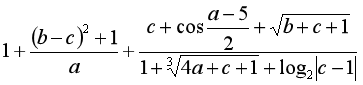 Группы символов, разделенные пробелами (одним или несколькими) и не содержащие пробелов внутри себя, будем называть словами. Известно, что исходная строка не содержит начальных и конечных пробелов. Подсчитать количество букв «a» в последнем слове данной строки. Билет 2Определить, попала ли произвольно заданная точка с координатами (x,y) в заштрихованную область. 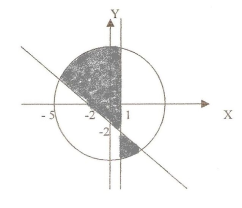 Даны натуральное число п  2, действительная квадратная матрица порядка п. Построить последовательность b1 , … , bn из нулей и единиц, в которой bi  = 1 тогда и только тогда, когда элементы i-й строки матрицы образуют убывающую последовательность.Форма промежуточной аттестацииКритерии оцениванияШкалы оцениванияШкалы оцениванияНаименование оценочного средстваКритерии оценивания100-балльная системаПятибалльная системаЭкзаменОбучающийся: - демонстрирует знания, отличающиеся глубиной и содержательностью, дает полный исчерпывающий ответ, как на основные вопросы темы, так и на дополнительные;свободно владеет научными понятиями, ведет диалог и вступает в дискуссию;способен к интеграции знаний по определенной теме, структурированию защиты, к анализу положений существующих теорий, научных школ, направлений по темы проекта;свободно выполняет практические задания повышенной сложности, предусмотренные программой, демонстрирует системную работу с основной и дополнительной литературой.Ответ не содержит фактических ошибок и характеризуется глубиной, полнотой, уверенностью суждений, иллюстрируется на планшете, в том числе из собственной практики.5Обучающийся:показывает достаточное знание учебного материала, но допускает несущественные фактические ошибки, которые способен исправить самостоятельно, благодаря наводящему вопросу;недостаточно раскрыта тема проекта;недостаточно логично построено изложение вопроса;в полной мере представлены предусмотренные в программе практические задания средней сложности, активно работает с основной литературой,демонстрирует, в целом, системный подход к решению практических задач, к самостоятельному пополнению и обновлению знаний в ходе дальнейшей учебной работы и профессиональной деятельности. В докладе раскрыто, в основном, содержание проекта, имеются неточности при ответе на дополнительные вопросы.4Обучающийся:показывает знания фрагментарного характера, которые отличаются поверхностностью и малой содержательностью, допускает фактические грубые ошибки;не может обосновать принципы концепции проекта, объяснить факты, нарушена логика изложения, отсутствует осмысленность представляемого материала, представления о межпредметных связях слабые;справляется с выполнением проектных заданий, предусмотренных программой, знаком с основной литературой, рекомендованной программой, допускает погрешности и ошибки при теоретических ответах и в ходе практической работы.Содержание вопроса раскрыто слабо, имеются неточности при ответе на основные и дополнительные вопросы по теме, ответ носит репродуктивный характер. Неуверенно, с большими затруднениями решает практические задачи или не справляется с ними самостоятельно.3Обучающийся, обнаруживает существенные пробелы в знаниях основного учебного материала, допускает принципиальные ошибки в выполнении предусмотренных программой практических заданий. На большую часть дополнительных вопросов по содержанию экзамена затрудняется дать ответ или не дает верных ответов.2Форма контроля100-балльная система Пятибалльная системаТекущий контроль:Разделы № 1-22 – 52-5Промежуточная аттестация - экзаменЗачтено, отличноЗачтено, хорошоЗачтено, удовлетворительноНе зачтено, неудовлетворительно100-балльная системапятибалльная система100-балльная системазачет с оценкой/экзамензачтено (отлично)зачтено (хорошо)зачтено (удовлетворительно)Не зачтено (неудовлетворительно)Наименование учебных аудиторий, лабораторий, мастерских, библиотек, спортзалов, помещений для хранения и профилактического обслуживания учебного оборудования и т.п.Оснащенность учебных аудиторий, лабораторий, мастерских, библиотек, спортивных залов, помещений для хранения и профилактического обслуживания учебного оборудования и т.п.г. Москва, ул. Малая Калужская, дом 1г. Москва, ул. Малая Калужская, дом 1аудитории для проведения занятий лекционного типакомплект учебной мебели, технические средства обучения, служащие для представления учебной информации большой аудитории: ноутбук;проектор,аудитории для проведения занятий семинарского типа, групповых и индивидуальных консультаций, текущего контроля и промежуточной аттестации, по практической подготовке, групповых и индивидуальных консультацийкомплект учебной мебели, технические средства обучения, служащие для представления учебной информации большой аудитории: ноутбук;проектор,экранПомещения для самостоятельной работы обучающихсяОснащенность помещений для самостоятельной работы обучающихсячитальный зал библиотекикомпьютерная техника;
подключение к сети «Интернет»Необходимое оборудованиеПараметрыТехнические требованияПерсональный компьютер/ ноутбук/планшет,камера,микрофон, динамики, доступ в сеть ИнтернетВеб-браузерВерсия программного обеспечения не ниже: Chrome 72, Opera 59, Firefox 66, Edge 79, Яндекс. Браузер 19.3Персональный компьютер/ ноутбук/планшет,камера,микрофон, динамики, доступ в сеть ИнтернетОперационная системаВерсия программного обеспечения не ниже: Windows 7, macOS 10.12 «Sierra», LinuxПерсональный компьютер/ ноутбук/планшет,камера,микрофон, динамики, доступ в сеть ИнтернетВеб-камера640х480, 15 кадров/сПерсональный компьютер/ ноутбук/планшет,камера,микрофон, динамики, доступ в сеть ИнтернетМикрофонлюбойПерсональный компьютер/ ноутбук/планшет,камера,микрофон, динамики, доступ в сеть ИнтернетДинамики (колонки или наушники)любыеПерсональный компьютер/ ноутбук/планшет,камера,микрофон, динамики, доступ в сеть ИнтернетСеть (интернет)Постоянная скорость не менее 192 кБит/с№ п/пАвтор(ы)Наименование изданияВид издания (учебник, УП, МП и др.)ИздательствоГодизданияАдрес сайта ЭБСили электронного ресурса (заполняется для изданий в электронном виде)Количество экземпляров в библиотеке Университета10.1 Основная литература, в том числе электронные издания Электронный каталог по ссылке10.1 Основная литература, в том числе электронные издания Электронный каталог по ссылке10.1 Основная литература, в том числе электронные издания Электронный каталог по ссылке10.1 Основная литература, в том числе электронные издания Электронный каталог по ссылке10.1 Основная литература, в том числе электронные издания Электронный каталог по ссылке10.1 Основная литература, в том числе электронные издания Электронный каталог по ссылке10.1 Основная литература, в том числе электронные издания Электронный каталог по ссылке10.1 Основная литература, в том числе электронные издания Электронный каталог по ссылке1Бьерн СтрауструпПрограммирование: принципы и практика использования C++М.: Вильямс.2011.42Кудряшов Б.Д. Теория информации.СПб: Питер.2009.23Галушкин Н. ЕВысокоуровневые методы программирования. Язык программирования MatLab.УчебникРостов н/Д: Издательство ЮФУ2011https://znanium.com/read?id=2618710.2 Дополнительная литература, в том числе электронные издания 10.2 Дополнительная литература, в том числе электронные издания 10.2 Дополнительная литература, в том числе электронные издания 10.2 Дополнительная литература, в том числе электронные издания 10.2 Дополнительная литература, в том числе электронные издания 10.2 Дополнительная литература, в том числе электронные издания 10.2 Дополнительная литература, в том числе электронные издания 10.2 Дополнительная литература, в том числе электронные издания 1Светозарова Г.И., Мельников А.А., Козловский А.В.Практикум по программированию на языке БейсикУчебное пособие для вузов.М.: Наука.1988ISBN 5-02-013798-7.1010.3 Методические материалы (указания, рекомендации по освоению дисциплины (модуля) авторов РГУ им. А. Н. Косыгина)10.3 Методические материалы (указания, рекомендации по освоению дисциплины (модуля) авторов РГУ им. А. Н. Косыгина)10.3 Методические материалы (указания, рекомендации по освоению дисциплины (модуля) авторов РГУ им. А. Н. Косыгина)10.3 Методические материалы (указания, рекомендации по освоению дисциплины (модуля) авторов РГУ им. А. Н. Косыгина)10.3 Методические материалы (указания, рекомендации по освоению дисциплины (модуля) авторов РГУ им. А. Н. Косыгина)10.3 Методические материалы (указания, рекомендации по освоению дисциплины (модуля) авторов РГУ им. А. Н. Косыгина)10.3 Методические материалы (указания, рекомендации по освоению дисциплины (модуля) авторов РГУ им. А. Н. Косыгина)10.3 Методические материалы (указания, рекомендации по освоению дисциплины (модуля) авторов РГУ им. А. Н. Косыгина)1А.В.Фирсов,       А.Н.НовиковД.А.ФирсовИндивидуальные задания на учебную практикуМетодические материалыРГУ им.А.Н.Косыгина201935№ ппЭлектронные учебные издания, электронные образовательные ресурсыЭБС «Лань» http://www.e.lanbook.com/«Znanium.com» научно-издательского центра «Инфра-М»http://znanium.com/ Электронные издания «РГУ им. А.Н. Косыгина» на платформе ЭБС «Znanium.com» http://znanium.com/ЭБС «ИВИС» http://dlib.eastview.com/Профессиональные базы данных, информационные справочные системыScopus https://www.scopus.com  (международная универсальная реферативная база данных, индексирующая более 21 тыс. наименований научно-технических, гуманитарных и медицинских журналов, материалов конференций примерно 5000 международных издательств);Научная электронная библиотека еLIBRARY.RU https://elibrary.ru  (крупнейший российский информационный портал в области науки, технологии, медицины и образования);№п/пПрограммное обеспечениеРеквизиты подтверждающего документа/ Свободно распространяемоеWindows 10 Pro, MS Office 2019 контракт № 18-ЭА-44-19 от 20.05.2019PrototypingSketchUp: 3D modeling for everyoneконтракт № 18-ЭА-44-19 от 20.05.2019V-Ray для 3Ds Max контракт № 18-ЭА-44-19 от 20.05.2019№ ппгод обновления РПДхарактер изменений/обновлений с указанием разделаномер протокола и дата заседания кафедры